1. AMAÇ: Tüberkülozdan korunmak için gerekli önlemlerin alınmasıdır.2.KAPSAM: Hastalarla, hastaların vücut sıvılarıyla veya kontamine olmuş tıbbi cihazlar, aletler, yüzeyler ve havayla temas etme ihtimali yüksek olan tüm personel risk grubunu oluşturur.3.UYGULAMA:•Sağlık personelinin işe başlama tarihini takiben ilk bir ay içinde tüberküloz açısından değerlendirilmesi gereklidir. Sonrasında periyodik olarak her yıl “Personel Sağlığının Takibi” talimatında belirtildiği şekilde takipleri yapılmalıdır.•Tüberküloz olduğu bilinen ya da şüphe edilen hastaların odalarına giren	herkes koruyucu maske((N95 ya da FFP3) kullanmalıdır.•Tüberküloz olduğu bilinen ya da şüphe edilen hastalara öksürük oluşturan ya da damlacık saçılmasına yol açan işlemlerin (balgam çıkarma, bronkoskopi, endotrakeal entübasyon, aerosol tedavileri vb.) uygulanması sırasında koruyucu maske((N95 ya da FFP3) kullanılmalıdır.•Havada asılı kalan damlacık çekirdeklerinin inhale edilmesini önleyecek yönetimsel ya da mühendislik önlemlerinin bulunmadığı alanlarda çalışan sağlık personelleri (tüberküloz hastalarının nakliyle uğraşan kişiler ile bu hastalara acil cerrahi girişim ya da diş ile ilgili işlem yapılması) ve damlacık oluşumuna yol açan işlemlerle uğraşan labaratuvar personeli tüberküloz koruyucu maske ( N95 ya da FFP3 ) kullanmalıdır.•Tüberkülozdan şüphelenilen her hasta, tanı konulana kadar bulaştırıcı kabul edilmeli ve buna uygun şekilde izole edilmelidir.•İzolasyon odasının kapısı kapalı tutulmalı, pencereler açık tutularak yeterince havalandırılması sağlanmalıdır.•Nonspesifik kliniklerde tüberküloz nedeni ile izole edilen hastaların ve tüberküloz kliniklerinde yatan tüm hastaların cerrahi tipte maske takmaları sağlanmalıdır.•Tüberküloz hastalarının bulaş riski olduğu sürece ‘EN.PR.01 İzolasyon Prosedürü’nde belirtilen şekilde izolasyonları sürdürülmelidir. Hastalar neden izole edildikleri ve bulaş şekli hakkında bilgilendirilmeli ve kurallara uyumu izlenmelidir.•Tüberküloz ve dirençli tüberküloz onam formları hastalara mutlaka okutulmalı ve imzalatılmalıdır.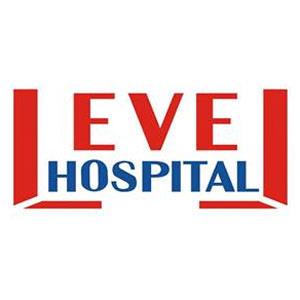 TÜBERKÜLOZDAN KORUNMA TALİMATIDÖKÜMAN KODUEN.TL.21TÜBERKÜLOZDAN KORUNMA TALİMATIYAYIN TARİHİ24.08.2016TÜBERKÜLOZDAN KORUNMA TALİMATIREVİZYON TARİHİ02.01.2018TÜBERKÜLOZDAN KORUNMA TALİMATIREVİZYON NO01TÜBERKÜLOZDAN KORUNMA TALİMATISAYFA1/1HAZIRLAYANKONTROL EDENONAYLAYANENFEKSİYON HEMŞİRESİPERFORMANS VE KALİTE BİRİMİBAŞHEKİM